SAS VIYA Exercise 09Linear Regression(7/22/2020)Sources Steve Nolan, Ron Freeze, Elizabeth Keiffer, Michael Gibbs, Jorge MoredaEnterprise Systems, Sam M. Walton College of Business, University of Arkansas, FayettevilleSAS® Visual Analytics.  Release 8.5SAS® Viya® release V.03.05Copyright © 2018 For educational uses only - adapted from sources with permission.  No part of this publication may be reproduced, stored in a retrieval system, or transmitted, in any form or by any means, electronic, mechanical, photocopying, or otherwise, without the prior written permission from the author/presenter.Use Case – Linear RegressionRazorback Stores is a local department store serving a metropolitan area. As a department store, they offer a wide variety of items and services and track sales through a point of sale system. Over the past several months, Razorback Stores performed a marketing campaign designed to promote and incentivize a loyalty program. Step 0: Import DataFollowing the guide of importing data and import your chosen dataset. See Viya 02a – Importing data for specific steps. In this tutorial we will be using the RAZORBACK STORES dataset.Step 1: Create PartitionRefer back to Viya 07 – Creating Partitions to create a partition.Step 2: Select a Model (Linear Regression)Since we are interested in performing a Linear Regression, we need to find and set this model in our working space:On the left-pane, click Objects and find Linear Regression (located under SAS Visual Statistics)Drag and drop Linear Regression to the working space in the middle-pane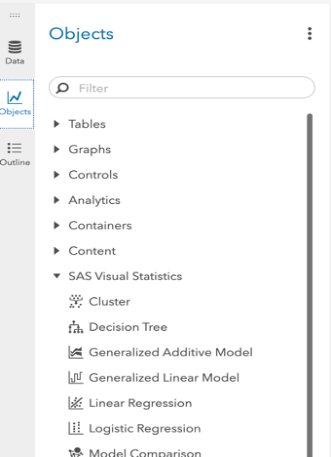 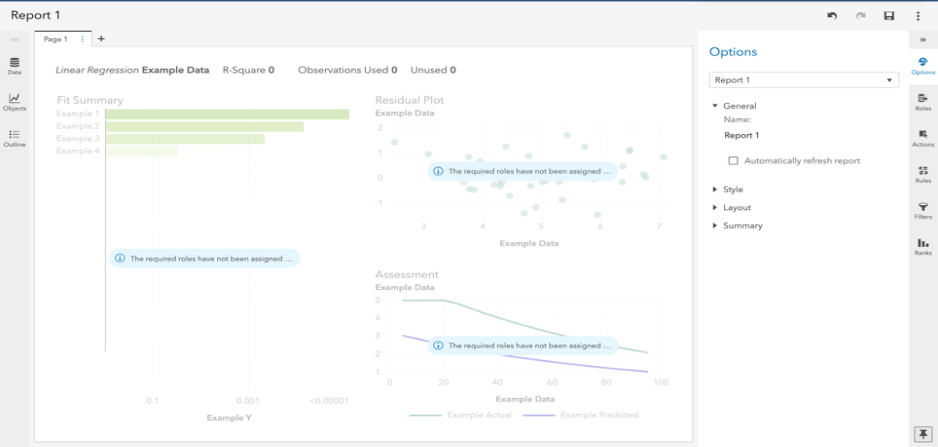 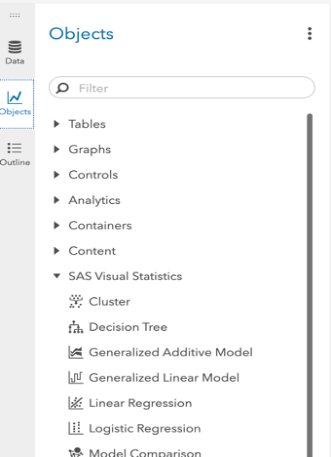 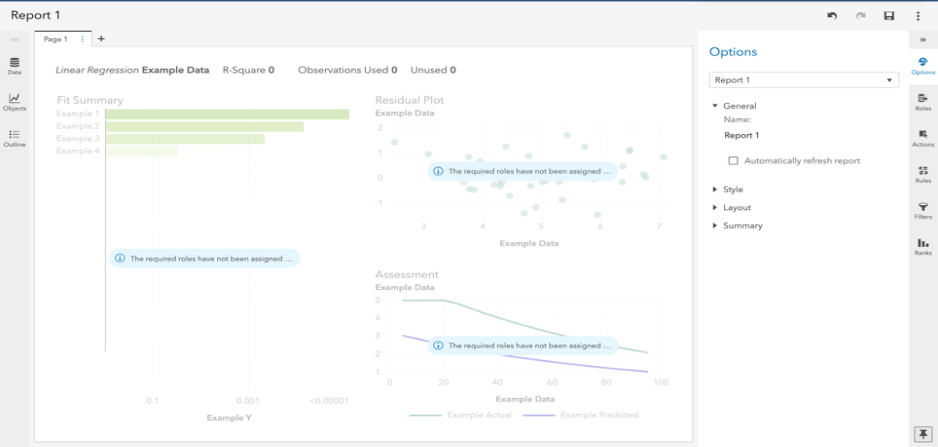 Now you have set your working space for Linear Regression model.Step 3: Select Variables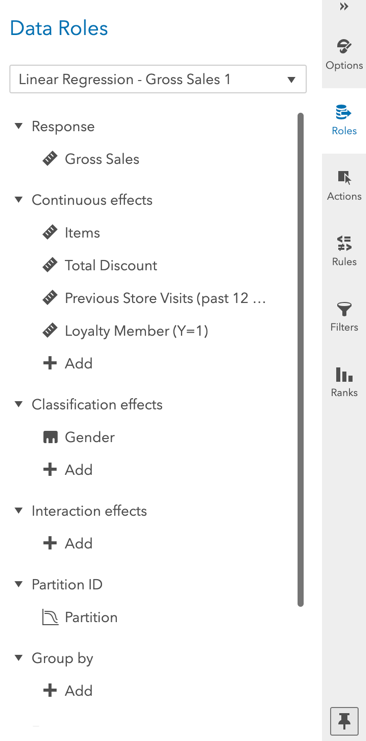 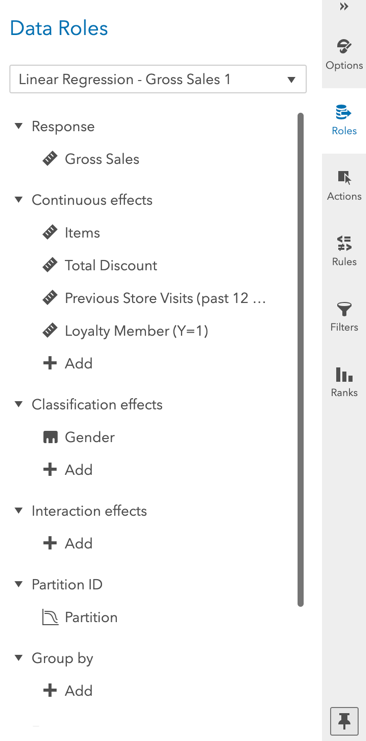 So far, we have created a partition and set a Linear Regression model in our working space. The next step is to select the variables we want to work with and set our partition to the model.On the right-pane, click on Roles (make sure you have clicked on the working space before doing this)A new window named Data Roles will appear for you to add variables. Click on + Add under ResponseAdd Gross Sales (dependent variable)Click on + Add under Continuous effectsAdd Total Discount, Items, Loyalty Member, and Previous Store Visits (continuous independent variables)Click on + Add under Classification effectsAdd Gender (classification independent variables)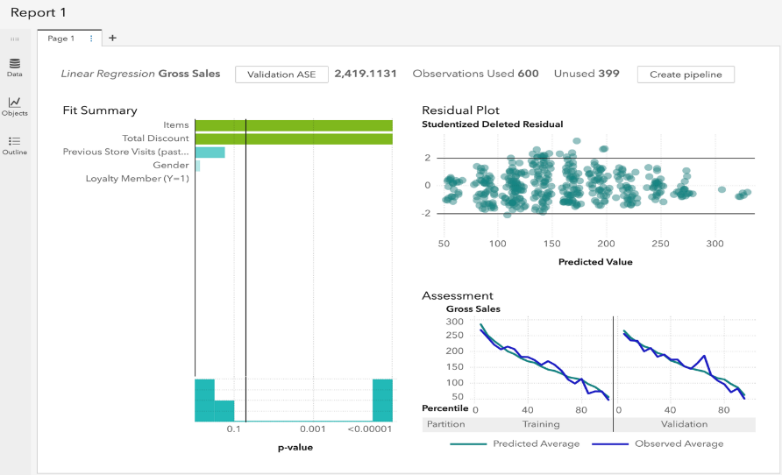 Finally, click on + Add under Partition IDAdd the partition we previously created in Step 1When finished, your working space should look similar to the following figure:Step 4: Review ResultsKey things to keep in mind: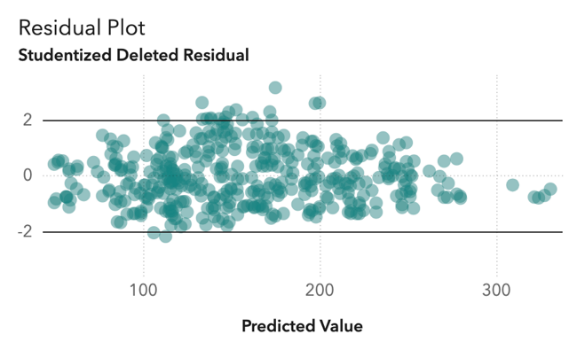 Residual PlotsResidual plots are displayed in the upper-right hand part of the display. This is used to check to ensure residuals do not have a pattern. Lift Chart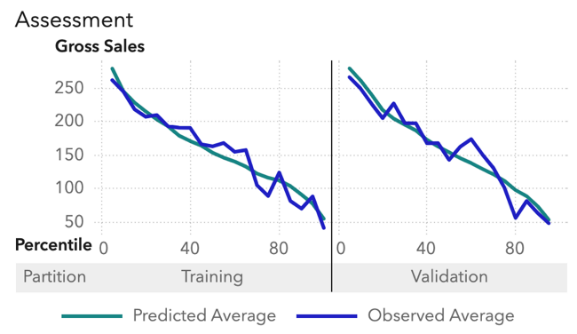 Lift chart is used to evaluate overfitting. The chart is in the bottom-right hand corner of your screen. Ensure that the validation data is not overfitting. Fit SummaryThe fit summary shows you variable importance and the p-value threshold for statistical significance. You can adjust the p-value significance by sliding the vertical bar.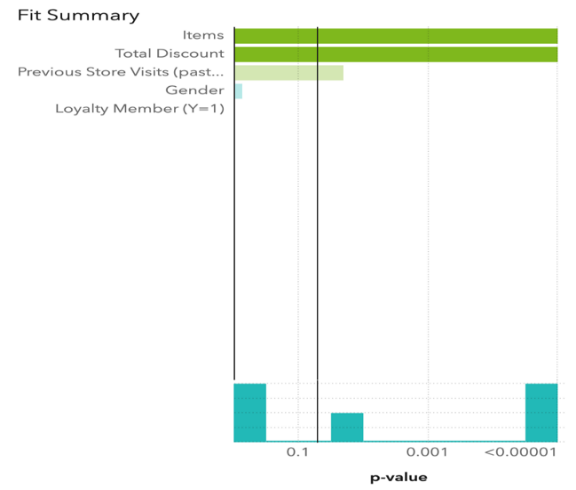 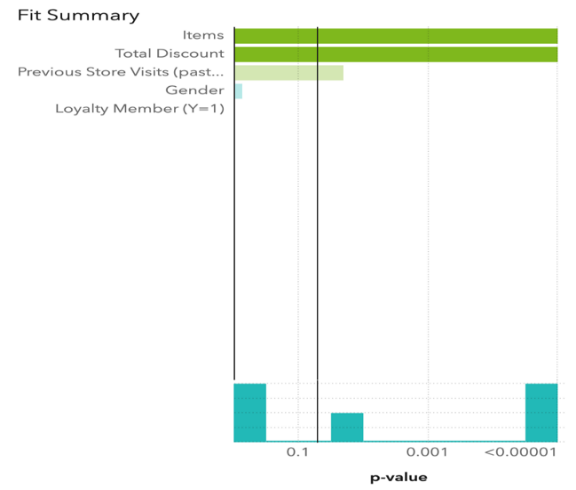 OptionsOn the right-panel under Options, you can modify your work in different ways.  For instance: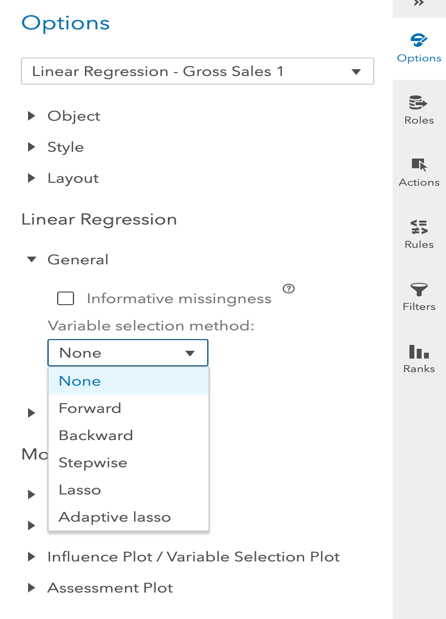 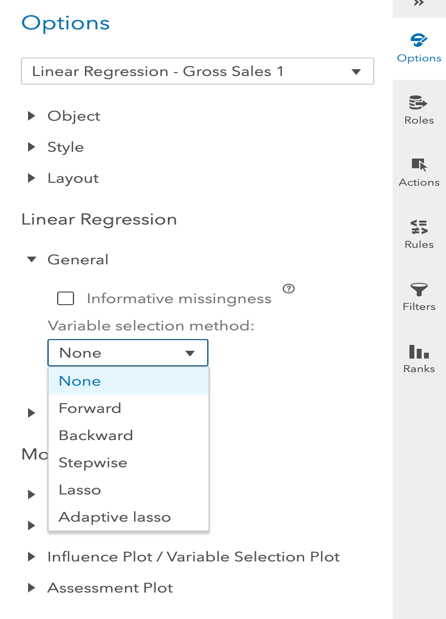 Click Options in the right-paneUnder Linear Regression subtitle,Click on GeneralUnder Variable Selection Method:, you can select various regression methods such as: ForwardBackwardStepwise… (Note: Make sure you have selected the report in order for the Options to be available.)Patterns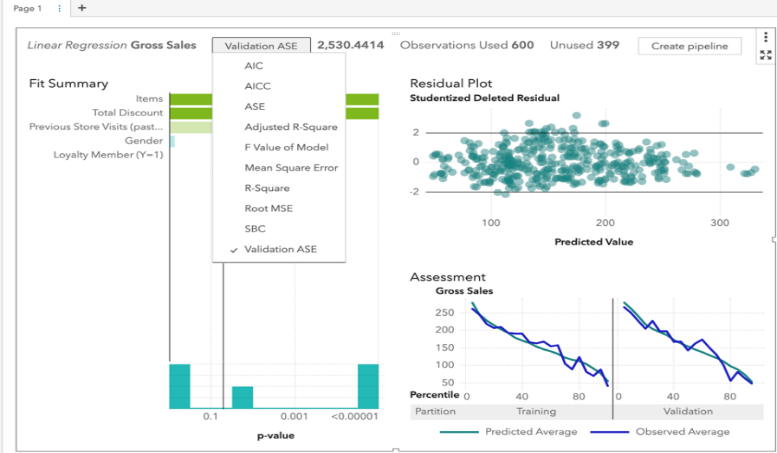 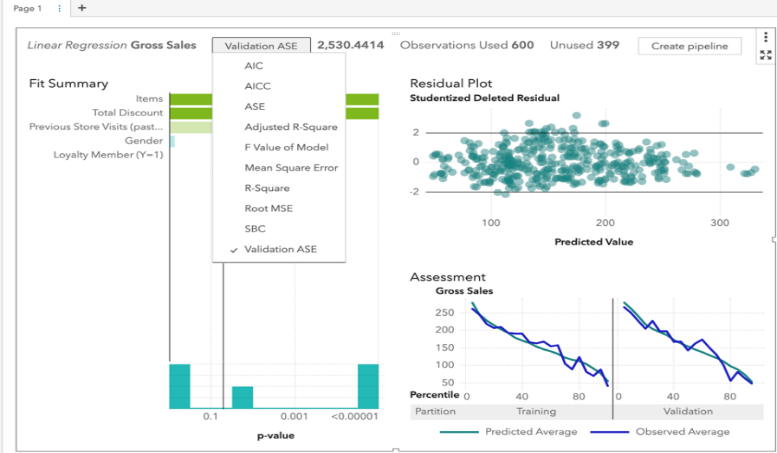 As part of the review process you canClick on the Validation ASE textbox at the top of the screenClick on R-square to display the R-square value of the current modelIf you wish to look at the Adjusted R-Square value, simply click on it like you did previously with R-SquareStep 5: Evaluate ModelNow that the settings are in place, we can evaluate the predictive model.Click on the icon located in the upper-right corner of the modeling screen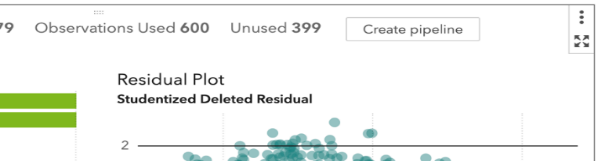 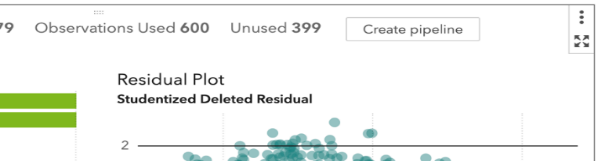 This will bring up the evaluations table at the bottom of your screen.Click Overall ANOVA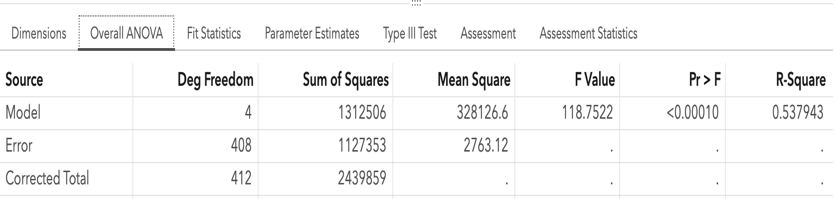 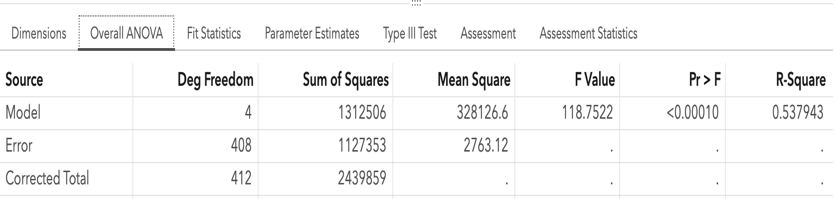 Here you can find the R-Square value as well as the Sum of Squares, p-Value, and Mean Square of the model.Click on the Fit Statistics tab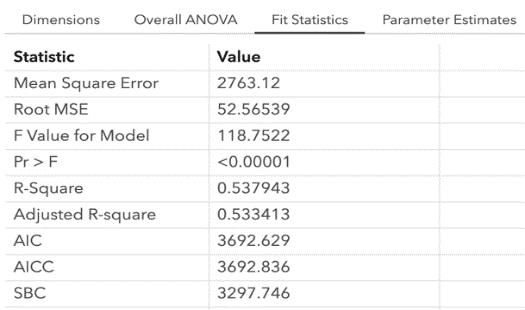 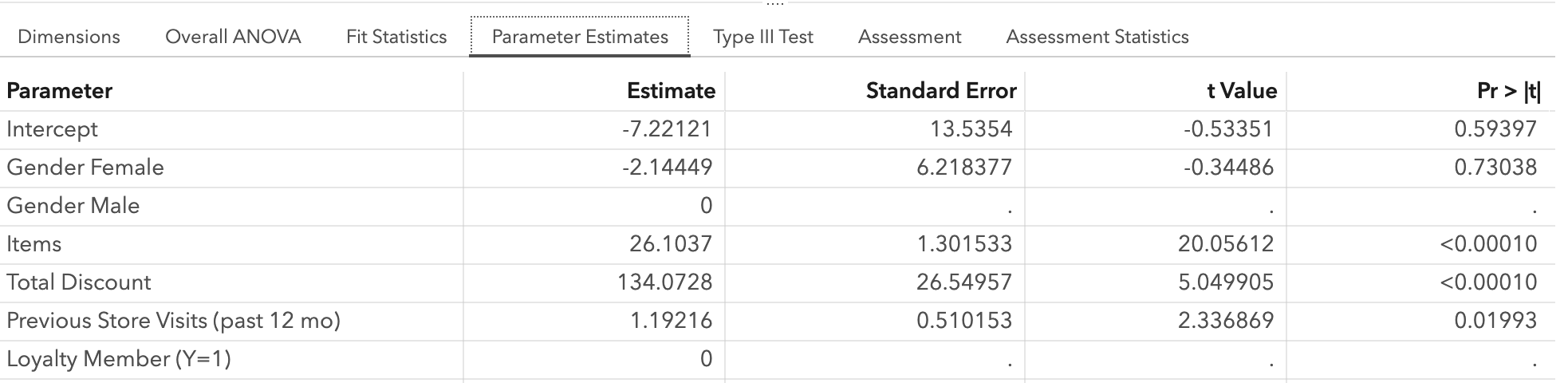 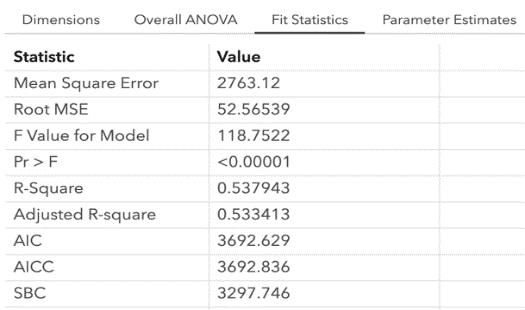 Here you can find information such as your Root Mean Square Error and Adjusted R-Square.Click on the Parameter Estimates tabHere you can review the linear regression formula.Be sure to check P-value significance of the variables.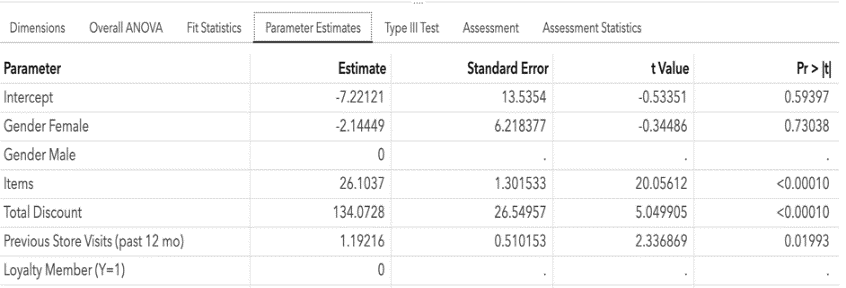 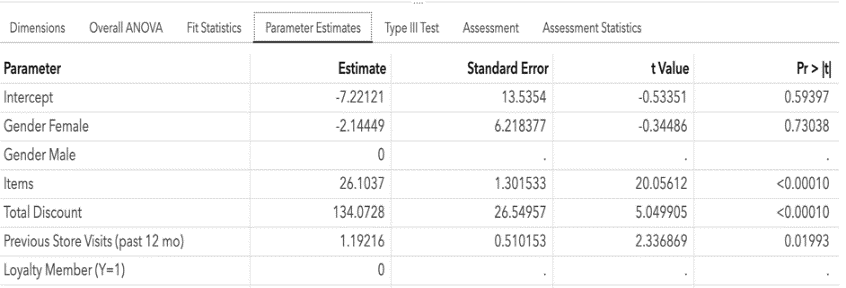 Regression EquationThe above example would produce this formula:Gross Sales = -7.22 – 2.14*(Female Gender) + 0*(Male Gender) + 26.10*(Items) + 134.07*(Total Discount) + 1.19 *(Previous store visits) Click on the Assessment tab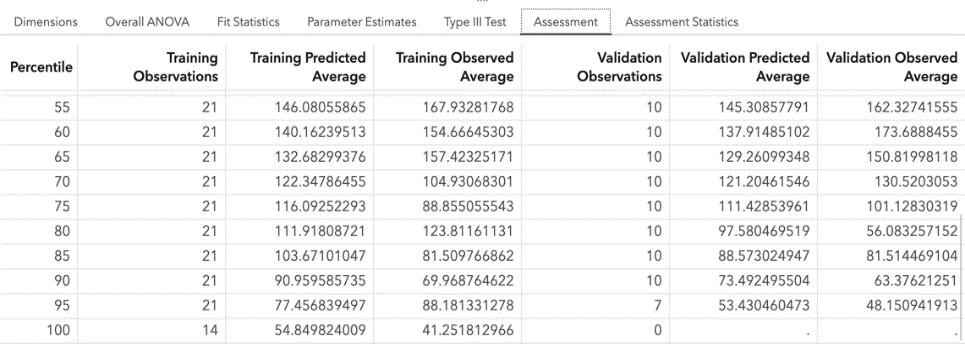 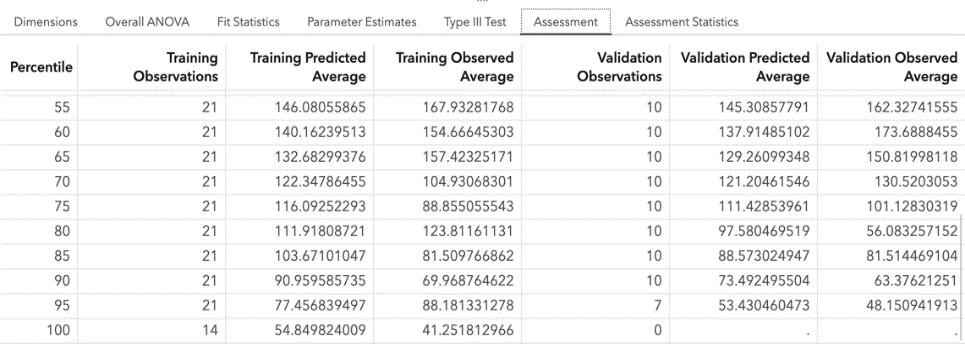 Here you can review the predicted average of an observation against the observed average. This shows a visual of your predictive model and how well it is performing.Congratulations, you have created a linear regression in VIYA!